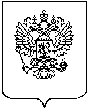 РОССИЙСКАЯ ФЕДЕРАЦИЯЧЕЛЯБИНСКАЯ ОБЛАСТЬАРГАЯШСКИЙ РАЙОНКУЛУЕВСКОЕ СЕЛЬСКОЕ ПОСЕЛЕНИЕПОСТАНОВЛЕНИЕ      «19» декабря 2022г.                                                                            № 101Об утверждении программы профилактики рисков причинения вреда (ущерба) охраняемым законом ценностям по муниципальному контролю в сфере благоустройства на 2023 годВ соответствии с Федеральным законом от 31.07.2020 № 248-ФЗ «О государственном контроле (надзоре) и муниципальном контроле в Российской Федерации», постановлением Правительства Российской Федерации от 25.06.2021 № 990 «Об утверждении Правил разработки и утверждения контрольными (надзорными) органами программы профилактики рисков причинения вреда (ущерба) охраняемым законом ценностям», решением Совета депутатов Кулуевского сельского поселения от 12.01.2022 г. № 3 «Об утверждении положения о муниципальном контроле в сфере благоустройства на территории Кулуевского сельского поселения»,ПОСТАНОВЛЯЮ:          1.  Утвердить программу профилактики рисков причинения вреда (ущерба) охраняемым законом ценностям по муниципальному контролю в сфере благоустройства на 2023 год, согласно приложению к настоящему постановлению.2.  Настоящее постановление вступает в силу со дня его обнародования и подлежит размещению на официальном сайте Кулуевского  сельского  поселения.3.   Контроль   за   исполнением настоящего постановления оставляю за собой.Глава Кулуевского сельского поселения                         А. К. АльмухаметовПрограмма профилактики рисков причинения вреда (ущерба) охраняемым законом ценностям по муниципальному контролю в сфере благоустройства на территории  Кулуевского сельского поселения на 2023 годНастоящая программа разработана в соответствии со статьей 44 Федерального закона от 31 июля 2021 г. № 248-ФЗ «О государственном контроле (надзоре) и муниципальном контроле в Российской Федерации», постановлением Правительства Российской Федерации от 25 июня 2021 г.    № 990 «Об утверждении Правил разработки и утверждения контрольными (надзорными) органами программы профилактики рисков причинения вреда (ущерба) охраняемым законом ценностям» и предусматривает комплекс мероприятий по профилактике рисков причинения вреда (ущерба) охраняемым законом ценностям при осуществлении муниципального контроля в сфере благоустройства.ПАСПОРТ  ПРОГРАММАРаздел 1. Анализ и оценка состояния подконтрольной сферы.На территории Кулуевского сельского поселения осуществляется муниципальный контроль в сфере благоустройства (далее именуется – муниципальный контроль).        1.1.Программа распространяет свое действие на муниципальный контроль за соблюдением Правил благоустройства территории Кулуевского сельского поселения и муниципальных нормативных правовых актов, обязательных к применению при благоустройстве территории Кулуевского сельского поселения.         1.2.Функции муниципального контроля осуществляет- администрация Кулуевского сельского поселения.1.3.Объектами муниципального контроля являются (далее – объекты контроля): территории Кулуевского сельского поселения, на которых осуществляется деятельность по благоустройству: площадки, в том числе площадки отдыха, открытые функционально-планировочные образования общественных центров, дворы Кулуевкого  сельского поселения, а также территории, выделяемые по принципу единой градостроительной регламентации (охранные зоны) или визуально-пространственного восприятия (площадь с застройкой, улица с прилегающей территорией и застройкой, растительные группировки), объекты ландшафтной архитектуры, автомобильные дороги, другие территории Кулуевского сельского поселения, водные объекты.         1.4.Субъектами профилактических мероприятий в рамках Программы являются граждане и организации,  деятельность, действия или результаты деятельности которых либо производственные объекты, находящиеся во владении и (или) в пользовании которых, подлежат муниципальному контролю (контролируемые лица).         1.5.В целях предупреждения нарушений обязательных требований, требований, установленных муниципальными правовыми актами, устранения причин, факторов и условий, способствующих нарушениям указанных требований, на официальном сайте Кулуевского сельского поселения размещены Правила благоустройства территории Кулуевского сельского поселения.        1.6.Анализ рисков реализации Программы. Программа подлежит корректировке при необходимости внесения изменений в перечень мероприятий, связанных с осуществлением профилактических мер в отношении выявленных нарушений.         1.7.Анализ и оценка рисков причинения вреда охраняемым законом ценностям. Несоблюдение контролируемыми лицами обязательных требований, требований, установленных муниципальными правовыми актами, в сфере благоустройства по содержанию территорий, объектов и элементов благоустройства может повлечь за собой отрицательное влияние на общий вид благоустройства Кулуевского сельского поселения и создание неблагоприятной среды проживания и жизнедеятельности в нем населения.         1.8.Описание текущего развития профилактической деятельности Администрации         В целях профилактических мероприятий по предупреждению нарушений обязательных требований, устранения причин, условий и факторов, способствующих нарушению требований, установленных Правилами благоустройства территории Кулуевского сельского поселения осуществляется:-  информирование о необходимости соблюдения Правил благоустройства территории Кулуевского сельского поселения, посредством официального сайта Кулуевского сельского поселения;- совместная организация и проведение мероприятий по уборке территории Кулуевского сельского поселения;- выдача предупреждений.          1.9. Характеристика проблем, на решение которых направлена программа профилактикиПричинами нарушений обязательных требований в сфере благоустройства являются:а) не сформировано понимание исполнения требований в сфере благоустройства у субъектов контроля;б) необходимость дополнительного информирования субъектов контроля по вопросам соблюдения требований в сфере благоустройства;в) не создана система обратной связи с субъектами контроля по вопросам применения требований правил благоустройства.Раздел 2. Цели и задачи реализации программы профилактикиОсновными целями Программы профилактики являются:1)  Стимулирование добросовестного соблюдения обязательных требований всеми контролируемыми лицами;2)   Устранение условий, причин и факторов, способных привести к нарушениям обязательных требований и (или) причинению вреда (ущерба) охраняемым законом ценностям;3)  Создание условий для доведения обязательных требований до контролируемых лиц, повышение информированности о способах их соблюдения.Проведение профилактических мероприятий направлено на решение следующих задач:       1) Полнота и своевременность информирования контролируемых лиц и иных заинтересованных лиц по вопросам соблюдения обязательных требований;       2) Соблюдение порядка и сроков консультирования контролируемых лиц и их представителей по вопросам, связанным с организацией и осуществлением муниципального контроля;       3) Повышение правосознания и правовой культуры руководителей органов местного самоуправления, юридических лиц, индивидуальных предпринимателей и граждан;       4) Выявление условий, причин и факторов, способных привести к нарушениям обязательных требований и (или) причинению вреда (ущерба) охраняемым законом ценностям, определение способов устранения или снижения рисков их возникновения;       5) Выявление типичных нарушений обязательных требований и подготовка предложений по их профилактике;       6) Обеспечение единообразных подходов к применению Администрацией и ее должностными лицами обязательных требований, законодательства Российской Федерации о муниципальном контроле.Раздел 3. Перечень профилактических мероприятий, сроки (периодичность) их проведенияПри осуществлении контроля могут проводиться следующие виды профилактических мероприятий:1) информирование;2) консультирование;3) объявление предостережения;  4) профилактический визит.Раздел 4. Показатели результативности и эффективности программы профилактики         1. Общее количество проведенных профилактических мероприятий.         2. Полнота и своевременность осуществления информирования контролируемых лиц и иных заинтересованных лиц по вопросам соблюдения обязательных требований.         3. Соблюдение порядка и сроков консультирования контролируемых лиц и их представителей по вопросам, связанным с организацией и осуществлением муниципального контроля.         4. Снижение количества нарушений обязательных требований, выявленных по результатам проведения контрольных мероприятий.Оценка эффективности и результативности профилактических мероприятий предназначена способствовать максимальному достижению общественно значимых результатов снижения, причиняемого подконтрольными субъектами вреда (ущерба) охраняемым законом ценностям, при проведении профилактических мероприятий.Оценка эффективности реализации программы рассчитывается ежегодно (по итогам календарного года) методом сравнения показателей качества профилактической деятельности с предыдущим годом.УТВЕРЖДЕНАпостановлением администрацииКулуевского сельского поселенияот «19» декабря  2022г. № 101Наименование программы Программа профилактики рисков причинения вреда (ущерба) охраняемым законом ценностям по муниципальному контролю в сфере благоустройства на территории Кулуевского сельского поселения на 2023 год-- (далее – Программа профилактики).Правовые основания разработки программы Федеральный закон от 31.07.2020 №248-ФЗ «О государственном контроле (надзоре) и муниципальном контроле в Российской Федерации» (далее – Федеральный закон №248-ФЗ);Постановление Правительства РФ от 25.06.2021 № 990 «Об утверждении Правил разработки и утверждения контрольными (надзорными) органами программы профилактики рисков причинения вреда (ущерба) охраняемым законом ценностям».Разработчик программы Администрация Кулуевского сельского поселенияСроки и этапы реализации программы 2023 годОжидаемые конечные результаты реализации программы Устранение условий, причин и факторов, способных привести к нарушениям обязательных требований и (или) причинению вреда (ущерба) охраняемым законом ценностям№ п/пНаименование и форма проведения мероприятияСрок исполненияСтруктурное подразделение, и (или) должностные лица контрольного органа, ответственные за их реализациюСпособ реализации1.Информирование.Размещение на официальном сайте администрации Кулуевского сельского поселения в сети «Интернет» правовых актов или их отдельных частей, содержащих обязательные требования, оценка соблюдения которых является предметом муниципального контроля.в течение года Администрация Кулуевского сельского поселенияпосредством размещения информации  на официальном сайте Кулуевского сельского поселения1.Информирования юридических лиц, индивидуальных предпринимателей по вопросам соблюдения обязательных требований, в том числе посредством разработки и опубликования руководств по соблюдению обязательных требований, проведения разъяснительной работы в средствах массовой информации и иными способами.В случае изменения обязательных требований - подготовка и распространение комментариев о содержании новых нормативных правовых актов, устанавливающих обязательные требования, внесенных изменениях в действующие акты, сроках и порядке вступления их в действие, а также рекомендаций о проведении необходимых организационных, технических мероприятий, направленных на внедрение и обеспечение соблюдения обязательных требованийв течение года по мере необходимостиАдминистрация Кулуевского сельского поселенияпосредством размещения информации  на официальном сайте Кулуевского сельского поселения2.Объявление предостережения.Выдача контролируемым лицам предостережения о недопустимости нарушения обязательных требований постоянно по мере необходимостиАдминистрация Кулуевского сельского поселенияпосредством выдачи лично или почтовым отправлением 3.Консультирование  по вопросам:разъяснение положений нормативных правовых актов, муниципальных правовых актов содержащих обязательные требования, оценка соблюдения которых осуществляется в рамках муниципального контроля;разъяснение положений нормативных правовых актов, муниципальных правовых актов, регламентирующих порядок осуществления муниципального контроля;порядок обжалования решений уполномоченных органов, действий (бездействия) должностных лиц осуществляющих муниципальный контроль;выполнение предписания, выданного по итогам контрольного мероприятия;иные вопросы, касающиеся муниципального контроля.постоянно по мере поступления обращенийАдминистрация Кулуевского сельского поселенияустно, письменно, посредством ВКС, посредством размещения письменных ответов на запросы по электронной почте4.Профилактическая беседа по месту осуществления деятельности контролируемого либо путем использования видео-конференц-связи.Профилактический визит к лицам,  приступившим к осуществлению деятельности в контролируемой сфере В течении года всоответствии с заданиемАдминистрация Кулуевского сельского поселенияПосредством посещения места осуществления деятельности контролируемого либо путем использования видео-конференц-связи.